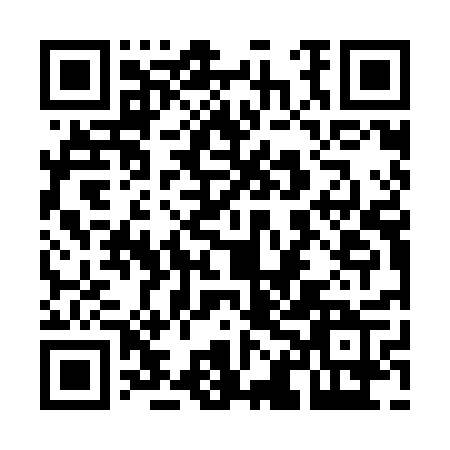 Prayer times for Dobsons Corner, New Brunswick, CanadaMon 1 Apr 2024 - Tue 30 Apr 2024High Latitude Method: Angle Based RulePrayer Calculation Method: Islamic Society of North AmericaAsar Calculation Method: HanafiPrayer times provided by https://www.salahtimes.comDateDayFajrSunriseDhuhrAsrMaghribIsha1Mon5:357:001:255:547:509:152Tue5:336:581:245:557:519:173Wed5:306:561:245:567:539:184Thu5:286:541:245:567:549:205Fri5:266:521:235:577:559:226Sat5:246:501:235:587:579:237Sun5:226:481:235:597:589:258Mon5:196:461:236:007:599:279Tue5:176:451:226:018:019:2810Wed5:156:431:226:028:029:3011Thu5:136:411:226:038:039:3212Fri5:116:391:216:048:059:3313Sat5:096:371:216:058:069:3514Sun5:066:351:216:058:079:3715Mon5:046:341:216:068:099:3816Tue5:026:321:206:078:109:4017Wed5:006:301:206:088:119:4218Thu4:586:281:206:098:139:4419Fri4:556:271:206:108:149:4520Sat4:536:251:206:118:159:4721Sun4:516:231:196:118:179:4922Mon4:496:211:196:128:189:5123Tue4:476:201:196:138:199:5224Wed4:456:181:196:148:219:5425Thu4:426:161:196:158:229:5626Fri4:406:151:196:158:239:5827Sat4:386:131:186:168:2410:0028Sun4:366:111:186:178:2610:0229Mon4:346:101:186:188:2710:0330Tue4:326:081:186:198:2810:05